PENNSYLVANIAPUBLIC UTILITY COMMISSIONHarrisburg, PA 17120Public Meeting held March 11, 2021OPINION AND ORDERBY THE COMMISSION:		Before the Pennsylvania Public Utility Commission (Commission) for consideration is the Joint Petition filed by Verizon Pennsylvania LLC (Verizon PA) and Metropolitan Telecommunications of PA, Inc. (Metropolitan) (collectively, Parties) requesting approval of an Amendment to an Interconnection Agreement (Amendment).  The Amendment was filed pursuant to the Telecommunications Act of 1996, Pub. L. No. 104-104, 110 Stat. 56 (codified as amended in scattered sections of Title 47, United States Code) (TA-96 or Act), including 47 U.S.C. §§ 251, 252, and 271, and the Commission’s Orders in In Re: Implementation of the Telecommunications Act of 1996, Docket No. M-00960799 (Order entered June 3, 1996) (June 1996 Implementation Order); Order on Reconsideration entered September 9, 1996; see also Proposed Modifications to the Review of Interconnection Agreements (Order entered May 3, 2004) (May 2004 Implementation Order) (collectively, Implementation Orders).History of the Proceeding		On January 13, 2021, Verizon PA and Metropolitan filed a Joint Petition for approval of an Amendment to an Interconnection Agreement.  The Commission’s May 2004 Implementation Order requires parties to file a signed copy of the Amendment with the Commission within thirty days of its signing.  Since the last Party signed the Amendment on January 4, 2021, the Amendment has been filed in accordance with the required thirty-day deadline.  Notice of the Joint Petition and Amendment was published in the Pennsylvania Bulletin on January 30, 2021, at 51 Pa. B. 673, advising that any interested parties could file comments concerning the Joint Petition and Amendment within ten days.  No comments have been received.	The Amendment has an effective date of January 12, 2020.  Amendment at 1.  In the Joint Petition before us, Verizon PA is the Incumbent Local Exchange Carrier (ILEC).  Metropolitan is certificated as a Competitive Local Exchange Carrier (CLEC) in the service territory of Verizon PA.DiscussionA.	Standard of Review	The standard for review of a negotiated interconnection agreement is set forth in Section 252(e)(2) of TA-96, 47 U.S.C. § 252(e)(2).  Section 252(e)(2) provides in pertinent part, that:(2)	Grounds for rejection.  The State commission may only reject—	(A)	an agreement (or any portion thereof) adopted by negotiation under subsection (a) of this section if it finds that –	(i)	the agreement (or portion thereof) discriminates against a telecommunications carrier not a party to the agreement; or	(ii)	the implementation of such agreement or portion is not consistent with the public interest, convenience, and necessity. . . .With these criteria in mind, we shall review the Amendment submitted by Verizon PA and Metropolitan.B.	Summary of TermsThe Parties note that as a result of the Federal Communications Commission’s (FCC’s) Order FCC 19-66, a Report and Order on Remand and Memorandum Opinion and Order in WC Docket Nos. 18-141, et al. (UNE [Unbundled Network Elements] Transport Forbearance Order) released on July 12, 2019 and Order FCC 19-72, Memorandum Opinion and Order in WC Docket 18-141 (UNE Loop and Resale Forbearance Order) released on August 2, 2019, (together, UNE/Resale Forbearance Orders), the FCC has reduced the obligations of certain price cap ILECs for transport and unbundling.  Pursuant to FCC action, Metropolitan’s ability to order new services and retain existing services from Verizon PA is limited.  The Parties note that they wish to amend their existing agreement in accordance with the UNE/Resale Forbearance Orders and agree to do so under the terms and conditions contained in the Amendment.  The Parties also note that the Amendment is made without waiving any rights or arguments they may have with respect to whether an amendment is required to effectuate the UNE/Resale Forbearance Orders under the existing terms of the agreement.  Amendment at 1.  		The existing agreement is being amended by adding terms and conditions for UNE and Resale as set forth in the Amendment.  The revisions include, inter alia, Verizon PA’s discontinuance of services previously provided under Section 251(c) of the Act, subject to FCC-established transition periods: (1) Unbundled Analog Loops (UNE Analog Loops);  (2) Unbundled Dedicated Interoffice Transport and Enhanced Extended Loop (UNE Transport); and (3) Wholesale Discounts for Resale services.  Amendment at 1-7.	As a general condition and in line with the UNE/Resale Forbearance Orders, Metropolitan’s ability to order new services and retain existing services from Verizon PA, pursuant to the Amendment, is altered, in part, as follows: UNE Analog Loops: Effective February 2, 2020, Metropolitan will no longer be able to obtain new UNE Analog Loops.  Metropolitan may retain UNE Analog Loops that are in-service or obtained before February 2, 2020, which will continue to be available during a transition period at the rates, terms and conditions under the Agreement until August 2, 2022.  After August 2, 2022, Verizon PA will no longer be providing any Unbundled Analog Loops under the terms of the Agreement, and Metropolitan will be solely be responsible for either disconnecting the Analog Unbundled Loops or converting them to an appropriate Special Access services under Verizon PA’s applicable tariff. Amendment at 1-2.UNE Transport: Effective January 12, 2020, Metropolitan can no longer obtain new UNE DS1 and DS3 Dedicated Transport and Enhanced Extended Loop (together, referred to as UNE Transport).  UNE DS1 and DS3 Dedicated Transport that are in service as of January 12, 2020, will continue to be available until July 12, 2022, at the rates, terms and conditions of the Agreement.  After July 12, 2022, Verizon PA will no longer be providing or maintaining any UNE Transport services under the terms of the Agreement, and Metropolitan will be solely responsible for either disconnecting the service or converting them to Special Access services under Verizon PA’s applicable tariff.  Amendment at 2-5.Wholesale Discount for Resale Services: Effective February 2, 2020, Metropolitan will no longer be able to obtain new telecommunications services at a discount rate.  Resale services ordered by Metropolitan on or before February 2, 2020, will remain available during a transition period at the wholesale Discount for Telecommunications Services until August 2, 2022.  During the transition period, Metropolitan cannot make any changes to such existing Resold Services, and any new orders for resale services will be at the full rate of Verizon PA’s applicable tariff.  After August 2, 2022, Telecommunications Services will continue to be provided by Verizon PA at the retail price as set forth in Verizon PA’s applicable tariff.Amendment at 5.		The Amendment revises the terms of the existing agreement to the extent necessary to give effect to the terms of the Amendment.  In the event of a conflict between the terms and conditions of the Amendment and the terms and conditions of the existing agreement, the terms and conditions of the Amendment shall govern.  See Amendment at 6-7.C.	Disposition		We shall approve the Amendment, finding that it satisfies the two-pronged criteria of Section 252(e) of TA-96.  We note that in approving this privately negotiated amendment, we express no opinion regarding the enforceability of our independent state authority preserved by 47 U.S.C. § 251(d)(3) and any other applicable law.		We shall minimize the potential for discrimination against other telecommunications carriers not parties to the Amendment by providing that our approval of this Amendment shall not serve as precedent for agreements to be negotiated or arbitrated by other parties.  This is consistent with our policy of encouraging settlements.  52 Pa. Code § 5.231; see also 52 Pa. Code §§ 69.401 et seq., relating to settlement guidelines, and our Statement of Policy relating to the Alternative Dispute Resolution Process, 52 Pa. Code §§ 69.391 et seq.  On the basis of the foregoing, we find that the Amendment does not discriminate against other telecommunications carriers not parties to the negotiations that resulted in the Amendment or to the Agreement itself.		TA-96 requires that the terms of the Amendment be made available for other parties to review.  47 U.S.C. § 252(h).  However, this availability is solely for the purpose of full disclosure of the terms and arrangements contained therein.  The accessibility of the Amendment and its terms to other parties does not connote any intent that our approval of such an amendment will affect the status of negotiations between other parties.  In this context, we will not require Verizon PA and/or Metropolitan to embody the terms of the Amendment in a filed tariff.		With regard to the public interest element of this matter, we note that under Chapter 30 of the Code, neither a negotiated interconnection agreement nor its amendment may alter the obligations of any telecommunications carrier with regard to protection of the public safety and welfare, continued service quality, and preservation of the rights of consumers.  This is consistent with TA-96 and Chapter 30, wherein service quality and standards, e.g., Universal Service, 911, Enhanced 911, and Telecommunications Relay Service, are inherent obligations of the telecommunications carriers and continue unaffected by a negotiated contract.  In addition, an ILEC cannot, through the negotiation of an agreement or amendment, eliminate its carrier of last resort obligations.		Before concluding, we note that the Joint Petitioners have filed a signed, true and correct copy of the Amendment as part of their Joint Petition and that the Amendment has been filed in accordance with the required thirty-day deadline set forth in the Commission’s Implementation Orders.  Further, the Commission’s Secretary’s Bureau has published an electronic copy of the Amendment to the Commission’s website prior to publishing notice of the Amendment in the Pennsylvania Bulletin.  Consistent with our May 2004 Implementation Order, since we will approve the Amendment as filed, without any modifications, we will not require the Joint Petitioners to file an electronic copy of the Amendment after the entry of this Opinion and Order.Conclusion		Based on the foregoing and pursuant to Section 252(e) of TA-96 and our Implementation Orders, we determine that the Amendment to the Interconnection Agreement between Verizon PA and Metropolitan is non-discriminatory to other telecommunications carriers not party to the Amendment and that the Amendment is consistent with the public interest; THEREFORE,		IT IS ORDERED:		1.	That the Joint Petition for approval of an Amendment to an Interconnection Agreement filed on January 13, 2021, by Verizon Pennsylvania LLC and Metropolitan Telecommunications of PA, Inc. is granted, consistent with this Opinion and Order.		2.	That approval of the Amendment to the Interconnection Agreement, shall not serve as binding precedent for negotiated or arbitrated agreements between non-parties to the Interconnection Agreement and Amendment.		3.	That this matter be marked closed.							BY THE COMMISSION,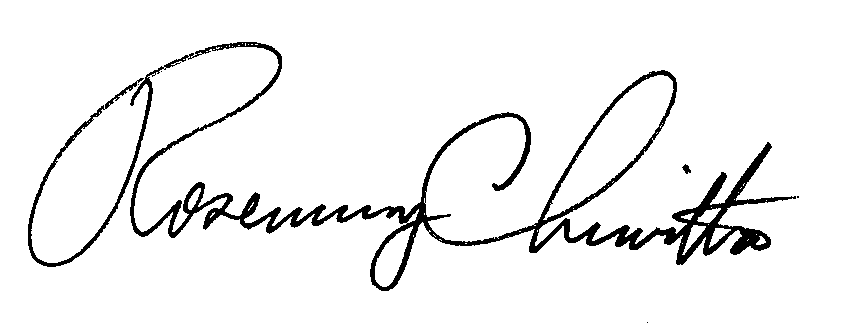 							Rosemary Chiavetta							Secretary(SEAL)ORDER ADOPTED:  March 11, 2021ORDER ENTERED:  March 11, 2021Commissioners Present:Gladys Brown Dutrieuille, ChairmanDavid W. Sweet, Vice ChairmanJohn F. Coleman, Jr.Ralph V. YanoraJoint Petition of Verizon Pennsylvania LLC and Metropolitan Telecommunications of PA, Inc. for Approval of an Amendment to an Interconnection Agreement under Section 252(e) of the Telecommunications Act of 1996A-2021-3023682